Sunday, January 12, 2014Sunday, January 12, 2014Monday, January 13, 2014Monday, January 13, 2014Tuesday, January 14, 2014Tuesday, January 14, 2014Wednesday, January 15, 2014Wednesday, January 15, 2014Thursday, January 16, 2014Thursday, January 16, 2014Friday, January 17, 2014Friday, January 17, 2014Saturday, January 18, 20146:00AMHandy Manny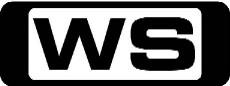 GMotorcycle Adventure - Part 2 Of 2Join Handy Manny, who with the help of his amazing set of talking tools is the town's expert when it comes to repairs. 6:30AMDoc McStuffinsGBlame It On The Rain/ Busted BoomerWhen Alma accidentally leaves her stuffed cow Moo Moo outside on a rainy day, Doc explains to her that everyone makes mistakes sometimes. 7:00AMWeekend Sunrise 'CC'Wake up to a better breakfast with Andrew O'Keefe for all the latest news, sport and weather. 10:00AMThe Morning Show - Weekend 'CC'PGJoin Larry Emdur and Kylie Gillies to catch up on all the highlights from this week's program, including a variety of segments from the latest news, entertainment and other hot topics. 11:00AMSpecial (R)GThe Smurfs: The Legend of Smurfy HollowWhen Brainy Smurf is once again favoured to win the annual Smurfberry Hunt, Gutsy Smurf sets out to discover how Brainy wins every year. 11:30AMThat '70s Show (R) 'CC'PGHyde Moves In / The Good Son When Hyde's mum takes off with a trucker and leaves Hyde home alone with no money for food, Eric's parents step in to help. Then, Red and Kitty are shocked to learn that some old friends are swingers. Starring TOPHER GRACE, MILA KUNIS, ASHTON KUTCHER, DANNY MASTERSON, LAURA PREPON, DEBRA JO RUPP, KURTWOOD SMITH, TANYA ROBERTS, DON STARK and WILMER VALDERRAMA.12:30PMDr Oz 'CC'PGBurn Fat Faster: 5 Fastest Fat BurnersGet answers to your health questions from Dr Oz and other leading doctors, hospitals, associations and authors. 1:30PMHeston's Mission Impossible (R) 'CC'PGHeston's Mission Impossible: The Royal NavyHeston boards a nuclear-powered Royal Navy sub to shake up the dodgy food on board. Will he be able to improve the sailors' diet? 2:30PMSunday Afternoon Movie (R) 'CC' (2005)GThe Muppets' Wizard Of OzTeenage Dorothy is a girl who dreams of showbiz and becoming a star. However, her dreams don't look to be coming true, having grown up in a Kansas trailer park. When she is transported to the magical land of Oz, however, things begin to look up when she meets the friendly Scarecrow, the Tin Thing and the Cowardly Lion! Will Dorothy make it past the Wicked Witch of the West and on to the Wizard to make her dreams come true? Starring ASHANTI, JEFFREY TAMBOR, QUENTIN TARANTINO, DAVID ALAN GRIER, QUEEN LATIFAH, STEVE WHITMIRE, DAVE GOELZ and BILL BARRETTA and ERIC JACOBSON.4:30PMBetter Homes And Gardens (R) 'CC'GIt's neighbour versus neighbour as Jason and Rob help two friends completely overhaul their front gardens.   Fast Ed serves up delicious roast lamb with a twist and easy chocolate stick treats.  Count down Graham's top five spring flowers. And what to do in the vegie patch to ensure a bumper summer crop.  Try Karen's homemade blueberry jelly. Tara takes the home office from boring to inspiring.  Dr Harry makes a housecall to Tom William's cat Streaker but can he solve the case when the patient goes missing? 6:00PMSeven News 'CC'6:30PMProgram T.B.A. **7:30PMProgram T.B.A. **8:30PMBones 'CC'**Double Episode**MThe Prisoner In The Pipe / The Bump In The RoadThe day has finally arrived for the expectant couple to meet their new baby. But their little girl is brought into the world in a very untraditional way.  Meanwhile, the remains of an escaped convict are found in a residential sewer, but an examination of the sewer pipes indicates that the murder occurred within prison walls. Meanwhile, with the help of Special Agent Genny Shaw, the Jeffersonian team identifies the remains of a discount shopper and 'extreme couponer' who was dragged along the road by an 18-wheeler.  Guest starring LUKE KLEINTANK and TINA MAJORINO. Also starring EMILY DESCHANEL, DAVID BOREANAZ, MICHAELA CONLIN, T J  THYNE and TAMARA TAYLOR and JOHN FRANCIS DALEY.10:30PMBody Of Proof (R) 'CC'MOccupational HazardsAfter a car accident reveals a dead body in the trunk, the team is led to another body, leaving them with two cases to solve. Meanwhile, Megan is reconnected with an old acquaintance and Kate's job is threatened. Guest starring JAMIE BAMBER and SEAN KINGSTON. Also starring DANA DELANY, JERI RYAN, JOHN CARROLL LYNCH, NICHOLAS BISHOP, SONJA SOHN, GEOFFREY AREND, WINDELL D MIDDLEBROOKS, KHANDI ALEXANDER, JASON BEGHE, TANC SADE, PATRICK FISCHLER, JAMES CARPINELLO, MARK ESPINOZA and JOANNA CASSIDY.11:30PMWhitney 'CC'M48 Hours / Mad Women   After Mark breaks it off with yet another woman, he shares his personal theory - explaining that couples know within 48-hours of meeting if they want to be together. Then, Lily and Neal disagree on pre-nups and Roxanne asks Mark to help her pack up Lances things. Starring WHITNEY CUMMINGS, CHRIS D'ELIA, ZOE LISTER-JONES, RHEA SEEHORN, MAULIK PANCHOLY, DAN O'BRIEN and HAYES MACARTHUR.  12:30AMHarry's Practice (R) 'CC'GDr Harry meets a dog who loves watching television. Dr Katrina reveals the secret to keeping pet birds happy. 1:00AMAuction Squad (R) 'CC'GAn old federation home is desperately seeking a modern makeover, but it could take The Hulk to move that monstrosity out the back! 2:00AMHome ShoppingShopping program. 3:00AMNBC Today 'CC'International news and weather including interviews with newsmakers in the world of politics, business, media, entertainment and sport. 4:00AMNBC Meet The Press 'CC'David Gregory interviews newsmakers from around the world. 5:00AMSunrise Extra 'CC'Bringing you the best moments of your mornings with the Sunrise team. 5:30AMSeven Early News 'CC'Natalie Barr and Mark Beretta present the latest news, sport and weather from around Australia and overseas. 6:00AMSunrise 'CC'Wake up to a better breakfast with Samantha Armytage and David Koch for all the latest news, sport and weather. 10:00AM2014 Australian Open 'CC'2014 Australian Open - Preview ShowA comprehensive review and preview of all the fun, colour, and on-court action of the Australian Open with analysis from Roger Rasheed. 11:00AM2014 Australian Open 'CC'  *Live*2014 Australian Open - Day 1Hosted by Matt White and Hamish McLachlan with commentary from, Jim Courier, Todd Woodbridge, Sam Smith, John Newcombe, Nicole Bradtke, John Fitzgerald, Rennae Stubbs and Allan Stone. 6:00PMSeven News 'CC'6:30PMToday Tonight 'CC'The latest news and current social issue s presented by a team of reporters. Host ed by Helen Kapalos. 7:00PM2014 Australian Open 'CC'  *Live*2014 Australian Open - Night 1Coverage continues of the Grand Slam of Asia-Pacific where viewers can expect the biggest names in tennis, the hottest action in years and a comprehensive coverage of the event. Hosted by Johanna Griggs with commentary from Bruce McAvaney and Jim Courier. 12:30AMHarry's Practice (R) 'CC'GJoin Dr Harry Cooper and Dr Katrina Warren for everything you need to know about animals. 1:00AMHome ShoppingShopping program. 3:30AMSons And Daughters (R) 'CC'GKaren manoeuvres to put Mike and Luke at each other's throats.  Beryl is stunned to learn that David thinks she's pregnant with Jim's child. 4:00AMNBC Today 'CC'International news and weather including interviews with newsmakers in the world of politics, business, media, entertainment and sport. 5:00AMSunrise Extra 'CC'Bringing you the best moments of your mornings with the Sunrise team. 5:30AMSeven Early News 'CC'Natalie Barr and Mark Beretta present the latest news, sport and weather from around Australia and overseas. 6:00AMSunrise 'CC'Wake up to a better breakfast with Samantha Armytage and David Koch for all the latest news, sport and weather. 9:00AM2014 Australian Open 'CC'2014 Australian Open - HighlightsReview all the hot tennis action from last night and yesterday as the best players in the world fight it out for Grand Slam glory. 10:30AM2014 Australian Open 'CC'2014 Australian Open - Preview ShowA comprehensive review and preview of all the fun, colour, and on-court action of the Australian Open with analysis from Roger Rasheed. 11:00AM2014 Australian Open 'CC' *Live*2014 Australian Open - Day 2Hosted by Matt White and Hamish McLachlan with commentary from, Jim Courier, Todd Woodbridge, Sam Smith, John Newcombe, Nicole Bradtke, John Fitzgerald, Rennae Stubbs and Allan Stone. 6:00PMSeven News 'CC'6:30PMToday Tonight 'CC'The latest news and current social issue s presented by a team of reporters. Host ed by Helen Kapalos. 7:00PM2014 Australian Open 'CC'  *Live*2014 Australian Open - Night 2Coverage continues of the Grand Slam of Asia-Pacific where viewers can expect the biggest names in tennis, the hottest action in years and a comprehensive coverage of the event. Hosted by Johanna Griggs with commentary from Bruce McAvaney and Jim Courier. 12:30AMHarry's Practice (R) 'CC'GJoin Dr Harry Cooper and Dr Katrina Warren for everything you need to know about animals. 1:00AMHome ShoppingShopping program. 4:00AMNBC Today 'CC'International news and weather including interviews with newsmakers in the world of politics, business, media, entertainment and sport. 5:00AMSunrise Extra 'CC'Bringing you the best moments of your mornings with the Sunrise team. 5:30AMSeven Early News 'CC'Natalie Barr and Mark Beretta present the latest news, sport and weather from around Australia and overseas. 6:00AMSunrise 'CC'Wake up to a better breakfast with Samantha Armytage and David Koch for all the latest news, sport and weather. 9:00AM2014 Australian Open 'CC'2014 Australian Open - HighlightsReview all the hot tennis action from last night and yesterday as the best players in the world fight it out for Grand Slam glory. 10:30AM2014 Australian Open 'CC'2014 Australian Open - Preview ShowA comprehensive review and preview of all the fun, colour, and on-court action of the Australian Open with analysis from Roger Rasheed. 11:00AM2014 Australian Open 'CC'  *Live*2014 Australian Open - Day 3Hosted by Matt White and Hamish McLachlan with commentary from, Jim Courier, Todd Woodbridge, Sam Smith, John Newcombe, Nicole Bradtke, John Fitzgerald, Rennae Stubbs and Allan Stone 6:00PMSeven News 'CC'6:30PMToday Tonight 'CC'The latest news and current social issue s presented by a team of reporters. Host ed by Helen Kapalos. 7:00PM2014 Australian Open 'CC'  *Live*2014 Australian Open - Night 3Coverage continues of the Grand Slam of Asia-Pacific where viewers can expect the biggest names in tennis, the hottest action in years and a comprehensive coverage of the event. Hosted by Johanna Griggs with commentary from Bruce McAvaney and Jim Courier. 12:30AMHarry's Practice (R) 'CC'GJoin Dr Harry Cooper and Dr Katrina Warren for everything you need to know about animals. 1:00AMHome ShoppingShopping program. 3:30AMSons And Daughters (R) 'CC'GKaren works to give Kate second thoughts about her relationship with Wayne, without jeopardising her own chances for the future. Amanda's strange behaviour puzzles Fiona. 4:00AMNBC Today 'CC'International news and weather including interviews with newsmakers in the world of politics, business, media, entertainment and sport. 5:00AMSunrise Extra 'CC'Bringing you the best moments of your mornings with the Sunrise team. 5:30AMSeven Early News 'CC'Natalie Barr and Mark Beretta present the latest news, sport and weather from around Australia and overseas. 6:00AMSunrise 'CC'Wake up to a better breakfast with Samantha Armytage and David Koch for all the latest news, sport and weather. 9:00AM2014 Australian Open 'CC'2014 Australian Open - HighlightsReview all the hot tennis action from last night and yesterday as the best players in the world fight it out for Grand Slam glory. 10:30AM2014 Australian Open 'CC'2014 Australian Open - Preview ShowA comprehensive review and preview of all the fun, colour, and on-court action of the Australian Open with analysis from Roger Rasheed. 11:00AM2014 Australian Open 'CC'  *Live*2014 Australian Open - Day 4Hosted by Matt White and Hamish McLachlan with commentary from, Jim Courier, Todd Woodbridge, Sam Smith, John Newcombe, Nicole Bradtke, John Fitzgerald, Rennae Stubbs and Allan Stone. 6:00PMSeven News 'CC'6:30PMToday Tonight 'CC'The latest news and current social issue s presented by a team of reporters. Host ed by Helen Kapalos. 7:00PM2014 Australian Open 'CC'  *Live*2014 Australian Open - Night 4Coverage continues of the Grand Slam of Asia-Pacific where viewers can expect the biggest names in tennis, the hottest action in years and a comprehensive coverage of the event. Hosted by Johanna Griggs with commentary from Bruce McAvaney and Jim Courier. 12:30AMHarry's Practice (R) 'CC'GJoin Dr Harry Cooper and Dr Katrina Warren for everything you need to know about animals. 1:00AMHome ShoppingShopping program. 4:00AMNBC Today 'CC'International news and weather including interviews with newsmakers in the world of politics, business, media, entertainment and sport. 5:00AMSunrise Extra 'CC'Bringing you the best moments of your mornings with the Sunrise team. 5:30AMSeven Early News 'CC'Natalie Barr and Mark Beretta present the latest news, sport and weather from around Australia and overseas. 6:00AMSunrise 'CC'Wake up to a better breakfast with Samantha Armytage and David Koch for all the latest news, sport and weather. 9:00AM2014 Australian Open 'CC'2014 Australian Open - HighlightsReview all the hot tennis action from last night and yesterday as the best players in the world fight it out for Grand Slam glory. 10:30AM2014 Australian Open 'CC'2014 Australian Open - Preview ShowA comprehensive review and preview of all the fun, colour, and on-court action of the Australian Open with analysis from Roger Rasheed. 11:00AM2014 Australian Open 'CC'  *Live*2014 Australian Open - Day 5Hosted by Matt White and Hamish McLachlan with commentary from, Jim Courier, Todd Woodbridge, Sam Smith, John Newcombe, Nicole Bradtke, John Fitzgerald, Rennae Stubbs and Allan Stone. 6:00PMSeven News 'CC'6:30PMToday Tonight 'CC'The latest news and current social issue s presented by a team of reporters. Host ed by Helen Kapalos. 7:00PM2014 Australian Open 'CC'  *Live*2014 Australian Open - Night 5Coverage continues of the Grand Slam of Asia-Pacific where viewers can expect the biggest names in tennis, the hottest action in years and a comprehensive coverage of the event. Hosted by Johanna Griggs with commentary from Bruce McAvaney and Jim Courier. 12:30AMSpecial (R)GSea Snakes Of Marion ReefBen Cropp leads an expedition to meet and study sea snakes learning about their unique daily movements and behaviour. 1:30AMAuction Squad (R) 'CC'GBudget renovation tips galore as a tiny 100 year old terrace gets a 21st century face-lift. 2:30AMRoom For Improvement (R) 'CC'GRed-bricks and shag-pile get the boot as a nightmare '70s house becomes a showpiece for modern living. 3:00AMHome ShoppingShopping program. 4:00AMNBC Today 'CC'International news and weather including interviews with newsmakers in the world of politics, business, media, entertainment and sport. 6:00AMSaturday Disney 'CC'GGreat fun and entertainment including your favourite Disney shows. Hosted by CANDICE DIXON, NATHAN MORGAN and TEIGAN NASH. Kick Buttowski: Suburban Daredevil (R)   (R)  Kick must choose between helping  his idol Billy Stumps in a monster  truck show and helping his best friend  Gunther with an important Viking coming-  of-age ritual. Then, Hush and Razz  host a contest to find the new  'Face of Skidzees,' who will be featured  on a new billboard in town. Competing  against his rival Gordon Gibble, Kick  teams up with Jackie to take an  awesome photo, but his number one fan  doesn't want to give up the photo.  CHARLIE SCHLATTER  TONY HAWK  WILL FORTE  Good Luck Charlie (R) (R)  An accidental phone call brings  chaos to the Duncan household.  Starring  BRIDGIT MENDLER  LEIGH-ALLYN BAKER  BRADLEY STEVEN PERRY  ERIC ALLAN KRAMER  JASON DOLLEY.7:00AMWeekend Sunrise 'CC'10:00AM2014 Australian Open 'CC'2014 Australian Open - Preview ShowA comprehensive review and preview of all the fun, colour, and on-court action of the Australian Open with analysis from Roger Rasheed. 11:00AM2014 Australian Open 'CC'  *Live*2014 Australian Open - Day 6Hosted by Matt White and Hamish McLachlan with commentary from, Jim Courier, Todd Woodbridge, Sam Smith, John Newcombe, Nicole Bradtke, John Fitzgerald, Rennae Stubbs and Allan Stone. 6:00PMSeven News 'CC'6:30PM2014 Australian Open 'CC'  *Live*2014 Australian Open - Night 6Coverage continues of the Grand Slam of Asia-Pacific where viewers can expect the biggest names in tennis, the hottest action in years and a comprehensive coverage of the event. Hosted by Johanna Griggs with commentary from Bruce McAvaney and Jim Courier. 12:30AMThe Late Movie (R) (2007)AV(V,D,L)We Own The NightA nightclub manager has only one night to save his cop father and brother who are next on the hit list. Starring JOAQUIN PHOENIX, EVA MENDES, DANNY HOCH, ALEX VEADOV, OLEG TAKTAROV, DOMINIC COLON, MARK WAHLBERG, MAGGIE KILEY and ROBERT DUVALL.3:00AMHarry's Practice (R) 'CC'GJoin Dr Harry Cooper and Dr Katrina Warren for everything you need to know about animals. 3:30AMIt Is Written OceaniaPGMayan Prophecy - The End Of Time Surprise4:00AMHome ShoppingShopping program. 5:00AMDr Oz (R) 'CC'PGQuick Fixes To Prevent The Diseases You Fear MostDr. Oz reveals his quick fixes for the diseases you fear most: diabetes, cancer, heart attack and stroke. 